Written comments are invited on this draft revised policy by 13 November 2020 to:  Allerdale Borough CouncilAllerdale HouseWorkingtonCumbria CA14 3YJTel: 0303 123 1702Email: licensing@allerdale.gov.ukThe consultation exercise will take place between 16 October 2020 and 13 November 2020.  Further copies of this document may be obtained from the above address or from the Council’s website:- www.allerdale.gov.ukRespondents to the consultation are requested to use a standard ‘Responses to Consultation’ form available along with this document, although separate written submissions will also be accepted.1.0	Introduction	22.0	Purpose of Policy	33.0	Scope of this policy	34.0	General matters	45.0	Licensing Objectives	76.0	Personal licences	167.0	Applications	198.0	Responsible Authorities and Other persons	229.0	Temporary Event Notices (TEN’s)	2611.0	Cumulative Impact Policy	2812.0	Early Morning Restriction Orders (EMRO)	2913.0	Late Night Levy 	3214.0	Compliance	3215.0	Administration, Exerise and Delegation of functions	33Appendix 1 – Table of Delegated functions	34Appendix 2 – Appeals procedure	36Appendix 3 – Guides of Best Practice	37Appendix 4 – List of Consultees	39Appendix 5 – Links between the licensing policy and other Council strategies and policies 	40Appendix 6 – Responsible Authorities	41Appendix 7 – Other Useful Addresses	43Introduction Welcome to Allerdale Borough Council’s Statement of Licensing Policy.  It will apply for a maximum of five years.  The policy will be kept under review and may be revised in light of experience or revisions to guidance issued under section 182 of the Licensing Act 2003. The Licensing Act 2003 requires Allerdale Borough Council as the Licensing Authority, to prepare and publish a statement of Licensing Policy.  The policy sets out principles that the Council generally applies to promote the licensing objectives when making decisions on applications made under this act.  An extensive consultation exercise was held before the policy was published.Allerdale is located in West Cumbria bordering the Solway Firth and Irish Sea. The north of the borough is close to the city of Carlisle and the south east quarter of the Borough is covered by the Lake District National Park.  The Borough has a population of approximately 97,500 living in approximately 47,000 properties, of which 69% are owner occupied, 19% are defined as social rented housing and 11% are privately rented.Allerdale is predominantly rural in nature. Allerdale has three distinct components: the urban centres on the west coast; the dispersed hill farms, forests, fells and lakes of the Lake District National Park; and the rural and fertile Solway plains including the Coastal Area of Outstanding Natural Beauty stretching to the north towards Carlisle. Approximately two thirds of the population live within the six larger settlements of Workington, Maryport, Cockermouth, Wigton, Aspatria, Keswick and Silloth. The towns are the base for many cultural and leisure activities and there are many businesses associated with the Licensing Act provisions.  These include cinemas, theatres, restaurants, public houses, off licences, nightclubs and take-away outlets.The Council recognises that thriving leisure and entertainment businesses are an important part of the local economy and this policy is vital in helping to create thriving towns and villages and for attracting further investment and opportunities to the area.  Balanced against this are the Council’s legal duties with regard to public safety, public nuisance, protection of children and commitment with its partners to reducing crime and the fear of crime.It is also important to protect and maintain our living environment so that residents, visitors and other businesses can enjoy the opportunities for living, visiting and working within the area safely and free from nuisance.  The Council is active in ensuring that residents and visitors alike are offered a wide range of opportunities and experiences while seeking to protect them from harm. Guidance such as the Licensing Policy aims to advise businesses and individuals on how they can develop, as well as clarifying the national licensing legislation. If you require further clarification on the Licensing Policy please contact our Licensing Team.Purpose of Policy Section 5 of the Licensing Act 2003 requires a Licensing Authority to prepare and publish a statement of this licensing policy every five years.  Such a policy must be published before the authority carries out any function in respect of individual applications made under the terms of the Act.  This is the third review of our Licensing Policy and following a public consultation, Allerdale Borough Council resolves to approve the revised policy on the 9 December 2020 to be effective from 7 January 2021 for the next five years.  This policy statement has amongst other things, four main purposes: To provide Members of the Licensing Committee with a decision-making framework.  The policy will be taken into account at a hearing following representations. To inform applicants of the parameters within which the Authority is able to make licensing decisions and allow them to take this into account when making applications. To provide guidance to local residents and businesses of the boundaries within which the Licensing Authority will make licensing decisions.  This will assist those parties when making representations in relation to various applications. To support the Licensing Authority if it has to demonstrate in a court of law how it arrived at its licensing decisions.  The policy will be kept under review and the Licensing Authority will if necessary, after appropriate consultations, make such revisions to it as may be considered appropriate.  Any amendments will be incorporated in the licensing statement after each review. Scope of this policy The Council as the Licensing Authority is responsible for authorising licensable activities, the issue of personal licences and other matters set out in the Act within this borough.  This policy relates to all those licensable activities identified as falling within the provisions of the Act, namely:  Retail sale of alcohol; Supply of alcohol by or on behalf of club members; Provision of regulated entertainment; and Supply of late night refreshment being supply of hot food and/or hot drink from any premises (subject to any statutory exemption) including food stalls, between 23:00 hours and 05:00 hours.  In addition to the above the Act also makes the provision of licensing individuals to sell alcohol (personal licences); the permitting of certain licensable activities on a temporary basis (temporary event notice); and provisional statements. A minority of consumers will behave badly and unlawfully once away from premises, and it would be unreasonable to expect licence holders to have control over these individual people. The Licensing Authority recognises that the Act is not a cure-all for all anti-social behaviour.  There is a breadth of other strategies for addressing these problems, for example: Planning controls Powers of local authorities to designate parts of the local authority areas as places where alcohol may not be consumed publiclyPowers of Police and Local Authorities under the Anti-Social behaviour legislation Police enforcement of the general law concerning disorder and anti-social behaviour, including the issuing of fixed penalty noticesThe prosecution of any personal licence holder or member of staff selling alcohol to people who are drunk Confiscation of alcohol from adults and children in designated areas protected by Public Space Protection Orders and dispersal powersPolice powers to close down instantly for up to 24 hours any licensed premises or temporary event on grounds of disorder, the likelihood of disorder or excessive noise emanating from the premisesThe power of the Police, other responsible authorities or other person to seek a review of the licence or certificatePromotion of positive activitiesGeneral matters In this document:“the Act” means the Licensing Act 2003“the Authority” means the Licensing Authority, namely Allerdale Borough Council“the Borough” means the area within the authority’s jurisdictionUnless indicated to the contrary the words and phrases defined in the Act shall have the meanings given in the Act when used in this documentAny reference to the grant of a licence, certificate or provisional statement shall, unless the context indicates or it is specifically stated otherwise, include reference to the variation or review  of a licencePolicies in relation to premises licences shall also apply to provisional statements and club premises certificates unless it is expressly stated to the contrary or the context indicates otherwiseWords denoting any gender shall include all genders, words in the singular shall include the plural and vice versa, and words denoting persons shall include firms and corporations.Allerdale Borough Council is the Licensing Authority for this borough under the terms of the Act who are responsible for determining all applications for licensable activities, as defined in Section 1 of the Act. The Licensing Authority recognises that the Council operates services who act as ‘Responsible Authorities’ i.e. Environmental Health, Planning, and the Licensing Authority, who are able to make representations on any licence application submitted under the terms of the Act.  The Licensing Authority will treat these submissions with the same consideration as any other representations having regard to the terms of Section 182 Statutory Guidance on this Licensing Policy. For the purpose of the Act, Cumbria County Council’s Safeguarding and Review team is the responsible authority in relating to the protection of children from harm. The Act requires the Licensing Authority to keep a register containing a record of each premises licence, club premises certificate, personal licence issued and temporary event notice received and in doing so this will have regard to the information set out in Schedule 3 of the Act. To comply with this requirement our register may be accessed online using the following link https://ipa.allerdale.gov.uk/PAforLalpacLIVE/1/WcaHomeDisclaimerAdvice and guidance contained in the Statement of Licensing Policy is intended only to assist readers and should not be interpreted as legal advice or as constituent of Allerdale Borough Council’s Statement of Licensing Policy.   Readers are strongly advised to seek their own legal advice if they are unsure of the requirements of the Licensing Act 2003 or of the Guidance or Regulations issued under the Act. ConsultationThere are a number of groups which have a stake in the leisure industry, including providers, customers, residents and enforcers, all of which have views and concerns that require consideration as part of the licensing function and promotion of the licensing objectives. In developing this policy statement, the Licensing Authority consulted widely.  Along with the statutory consultees (the Responsible Authorities), the views of existing license holders, businesses, voluntary groups and residents were also taken into account.  Due consideration was given to the views of all those who responded to the consultation process. Links to other Strategies In preparing this Statement of Licensing Policy, the Licensing Authority has had regard to and consulted with those involved in Allerdale Borough Council’s local strategies on crime prevention, planning transport, culture, tourism, community, eGovernment and economic development, to ensure the proper co-ordination and integration of the aims and actions of these policies.  See Appendix 5.Where appropriate, the licensing authority will co-ordinate and liaise with the planning authority and will provide information regarding licensed premises in the area, including evidenced alcohol related crime and disorder information where available, to enable the Planning Committee to have regard to such matters when making decisions. Planning and Building ControlThe Licensing Authority will ensure that planning, building control and licensing regimes will be separated to avoid duplication and inefficiency. The licensing authority would normally expect that applications for premises licences for permanent commercial premises should be from businesses with planning consent for the property concerned.  However, the licensing authority acknowledges that applications for premises licences or club premises certificates may be made prior to any relevant planning permission having being sought or granted by the planning authority.  Applicants would be expected to ensure that all relevant permissions are obtained. The licensing authority recognises that licensing applications should not be a re-run of planning applications nor should they cut across decisions taken by the planning committee or following appeals against decisions taken by the Council’s planning committee.  The licensing authority’s licensing panel will not be bound by decisions made by the Council’s planning committee and vice versa.Where the granting of any variation to a premises licence or club premises certificate involves a material alteration to a premises, the licensing authority would expect the applicant to apply for relevant planning permission or building control consent where appropriate. The Licensing Authority recognises that when, as a condition of planning permission a terminal hour has been set for the use of the premises for commercial purposes, and where these hours are different from the licensing hours, the applicant must observe the earlier closing time.  Premises operating in breach of their planning permission would be liable to prosecution under planning law. Special Events in the Open Air or in Temporary Structures The promotion and the organisation of live musical and similar entertainment in the open air or in temporary structures like marquees etc. can provide opportunities for community involvement, civic pride and can attract visitors to the borough. However, the success of such events by the way of contribution to the Council’s cultural and tourist strategies depends upon the quality, levels of safety and consideration for the rights of people who work in the vicinity and the standard of provision of facilities for those coming to enjoy the event. In recognition of the special factors that are relevant, particularly with respect to major open air events such as music festivals or similar large scale events, a multi-agency group has been established to assist organisers in co-ordinating such events, called the Safety Advisory Group. This includes council departments who have an interest in or legislative role relevant to such events, together with representatives of the various emergency services and other relevant agencies. Please follow the link to access the Safety Advisory Group http://www.cumbria.gov.uk/events_calendar/eventsafetyinformation.aspMembers of the group are notified about all applications to hold such events and where necessary special meetings will be organised with the event organisers to advise on legislative requirements.The Health and Safety Executive website contains many useful guidance documents on event safety. In particular organisers are recommended to obtain the document known as the Purple Guide published by the Events Industry Forum. Guidance on the planning of such events is available to organisers but it is important that substantial notice is given so that proper preparations and precautions can be put in place for the event.  This also applies if the event is proposed under a Temporary Event Notice. Community ApplicantsWhilst this policy is aimed at all licensable activities under the Act it should be noted that the Council sees a distinction between large or permanent activities, such as those proposed by commercial operations and small or temporary activities such as those which might be proposed by cultural or community groups. Where events are proposed by cultural or community groups, it is recognised that those groups may not have the same skill or the expertise or access to professional advice.  Such groups may seek assistance and guidance from the Council by contacting the Licensing Section. Whatever the nature of the applicant and activity proposed, the overriding matter is that the Council will consider the individual merits of the application and act so as to promote the licensing objectives.Licensing Objectives The Act sets out four licensing objectives which the Licensing Authority has a duty to promote when carrying out its licensing function, namely: The Prevention of Crime and Disorder Public Safety The Prevention of Public Nuisance The Protection of Children from Harm These objectives are the only factors that can be taken into account in determining an application and any conditions attached to the licence must be necessary to promote the licensing objectives.  If there are no relevant representations, then an application must be granted and subject only to mandatory conditions and conditions consistent with the applicants operating schedule.  Any conditions offered by the applicant within their operating schedule will become conditions on the licence. Where necessary, applicants are expected to consider the impact of their proposal on all the objectives both within and in the vicinity of the premises and to propose practical steps in their operating schedule.  Such steps could include:Prevention of Crime and Disorder: The use of toughened glass/polycarbonate or other plastic/non glass bottles/receptaclesMeasures to prevent open bottles or other drinks containers being carried from premisesRestriction of drinks promotions and responsible retailing Means of providing free waterMarketing promotions do not encourage excessive consumption and should be socially responsible Measures to prevent binge drinking Participation in pub/club watch, Best Bar None or other relevant schemes Use of appropriate numbers of security personal and stewards ensuring effective controls at all times.  Training staff in crime prevention measures Search procedures Use of CCTV inside and outside premises, ensuring digital systems comply with Home Office minimum requirementsAdequate lighting Design premises to minimise the opportunity for crime and disorder Quality supervision and surveillance in premises Regular checks by staff of all public areas including toilets Assessment of customer profile ensuring the effective management of customers both inside premises and in outside smoking/external seating areasAnti-discriminatory policies and practice covering e.g. homophobia and racismProvision of a means of communication to other venues and the PoliceAgreed protocols with police and other organisations and a commitment to co-operate and provide such evidence as the Police requireEnsuring that measures are in place to disperse customers over an extended period and ensure customers leave the venue in an orderly fashion and without bottles or glassesIf delivery of alcohol is part of the operating schedule, to ensure sufficient safeguards are in place, including but not limited to, challenging age, safety of delivery drivers, protocols for delivering to prevent alcohol being delivered to children, recording orders, only carrying ordered alcohol and a maximum number of items for delivery.DrugsThe Authority will expect licensees of venues likely to be affected by drugs to take all reasonable steps to prevent the entry of drugs into licensed premises, to take appropriate steps to prevent drugs changing hands within the premises and to take practical measures to prevent problems arising as a result of drug misuse. This must include the provision of free water (in accordance with legislation) and a disposal policy for drugs, needles and the development of a drugs policy. In particular the Authority will expect licensees and other staff in such venues to be familiar with the contents of the book “Safer Nightlife” issued by the London Drugs Policy Forum and endorsed by the Home Office and will expect licensees to follow the guidance it contains in relation to the operation of their premises. In appropriate cases the Authority will consider imposing these recommendations by way of licence conditions. Evidence indicates that more people are taking illegal drugs and are using a wider range than ever before. This is particularly true of what are often referred to as ‘recreational drugs’. Their misuse can hold grave dangers and has even led to fatalities.Other factors coupled with the taking of the drugs may have contributed to these deaths, such as lack of drinking water, excessive drinking of water, an overly hot environment with inadequate ventilation, or a lack of adequate information about drugs.Drugs alter the way people behave, so law controls their distribution and possession. Controlled drugs are usually manufactured and supplied illegally, which attracts criminal involvement in their distribution. Drugs manufactured illegally often vary in quality and strength. This puts people taking such drugs in danger. The Authority recognises that drug use by young people in a club environment is not something that is relevant to all licensed premises. However, many entertainment venues such as nightclubs and dance venues can be popular both with drug misusers and suppliers. It also recognises the difficulties for those running such premises in preventing the use and supply of drugs in their premises. However, it believes that steps can be taken to increase the safety of drug users on premises. The purpose of this policy is to further the crime prevention objective and to ensure public safety by preventing a tragic loss of life caused by overheating and other factors brought about by and associated with drug abuse.Public Safety: The Authority may inspect any premises in respect of which an application has been made. Officers will determine on the basis of risk which premises require an inspection.  They will inform the applicants and arrange an appointment as soon as practicable. Where an inspection is to be carried out, the Authority’s licensing officers will aim to reduce inconvenience, confusion and inconsistency by co-ordinating inspections and visits along with representatives of the relevant Responsible Authorities. A premises licence will not normally be granted unless the premises meets the statutory and any reasonable additional requirements of the Responsible Authorities. It is acknowledged that the Act covers a wide range of types of premises including cinemas, concert halls, theatres, pubs, night clubs, private members’ clubs, shops, restaurants and takeaways. Each type of premises has different risks associated with it. It is essential that applicants assess all of the risks presented by their premises and proposes practical steps to ensure the safety of staff and customers.The Authority considers it best practice for all applicants to assess the risks in relation to the following issues. Promotion of responsible drinking Awareness of drink spiking Zero tolerance drug policies including the appropriate use of searching/amnesty boxes to combat drug crime Assessment of the safe capacity for the venue and adequate monitoring and control measures to avoid overcrowding determined by the fire risk assessmentRegular removal of all glasses and bottles Specific precautions for the use of special effects Adequate provision for ventilation/temperature control Assessment, monitoring and management of noise exposure Assessment for crowd dynamics Safety of gas and electrical services Fire safety and emergency lighting Easy accessible free drinking water SanitationSafe seatingMaintenance records of premises and equipment demonstrating compliance with statutory requirements any procedural requirements of relevant organisations (where such conditions will not duplicate requirements under existing legislation), for example electrical safety, fire alarm, emergency lighting, ceiling certificate etc.The Authority expects premises that are open to customers to meet the highest standards of the relevant organisations in order to best secure the safety of staff and customers. This is also one of the licensing objectives. The Authority believes that customers should feel confident that when they enter premises they will be safe.Prevention of Public Nuisance:Practical steps to consider include: Assessment of the likelihood of nuisance affecting local communities through an assessment of the location of premises, character of the surrounding area and the proximity to residential and other sensitive premises.  Nuisance could be from noise, odour or lightLatest admission times Measures for the limitation of noise emissions from the premises.  These may include as appropriate noise limitation devices, sound insulation, whether windows are to be opened, the installation of acoustic lobbies and double glazing Measures to deal with queuing, where necessary Use and management of outdoor areas Measures to deal with dispersal of customers from the premises as necessary, including the employment of door supervisors, use of dedicated taxi firms, notices in the premises requesting customers to respect neighbours Winding down periods particularly in public houses and nightclubs etc.Disposal of waste, particularly glass Use and maintenance of plant, including air extraction and ventilation systems Litter collection in vicinity Consideration of an adequate traffic management plan Noise from deliveries/collections/waste collections Odour and light nuisance Measures to supervise customers use of beer gardens, smoking and external seating areas In general, the Authority will deal with the issue of licensing hours on the individual merits of each application. However, when issuing a licence, stricter conditions are likely to be imposed with regard to noise control in the case of premises that are situated in predominantly residential areas and other noise sensitive locations.Location of Premises The Authority will assess the potential impact of the premises against the characteristics of the area in which they are situated. For example, in the event of representation being made, there would be close scrutiny of applications for a closing time of later than 11pm in respect of premises situated in quiet residential areas with low background noise. Greater flexibility on closing times would be considered where for example, applicants could demonstrate that:there is a high level of accessibility to public transport services;there is an appropriate amount of car parking, readily accessible to the premises, and in places where vehicular movement will not cause demonstrable adverse impact to local resident;the operating schedule indicates that the applicant is taking appropriate steps to comply with the licensing objective of preventing public nuisance;the licensable activities would not be likely to cause adverse impact especially on local residents, or that, if there is a potential to cause adverse impact, appropriate measures are to be put in place to prevent or minimise that impact.This part of the policy dealing with opening hours is based on a broad distinction between the approach to be taken in certain predominantly commercial areas like parts of the town centres and the rest of the District. Any activity involving public entertainment or eating or drinking on the premises has the potential to impact adversely on the surrounding area due to noise, smells, or congestion on the footway. Public nuisance may also be caused by customers being noisy when leaving, leaving litter or taking up on-street car parking space needed by residents. The impact of noise generated by these activities, especially customers departing either on foot or in cars, is particularly intrusive at night when ambient noise levels are much lower. Parts of the District are sensitive to the impact of licensable activities because they are either residential in character or close to residential areas. Many shopping areas are abutted by residential areas, including housing above commercial premises. The impact of traffic and parking related to licensed premises can be considerable. Even where a majority of customers arrive on foot or by public transport, the additional parking demand may be significant, especially where there are already a number of licensed premises. The impact may be felt by local residents in preventing them from parking close to their homes and by increasing the danger from traffic in residential streets.However, some commercial areas in the District, such as parts of town centres, may be more suitable locations for licensed activities, especially for those, which have late opening hours or attract significant numbers of people. In town centres, more customers are likely to travel by public transport and the activities may help bring vitality to the area after normal shopping hours. The ambient noise levels are also likely to be higher in the evening particularly when compared with predominantly residential areas so that additional noise may be less objectionable.An entertainment use attracting large numbers of people should be very close to bus routes or taxi ranks, for instance. For the same reasons, the level of public transport accessibility will be an important factor in considering any exception to the normal closing times in any location.NoiseIn the event of representations being made, the Authority will not normally grant a premises licence in terms which are, in its opinion, likely to result in increased noise disturbance to people living or working in the vicinity.In particular, the Authority will give careful consideration to an application for a licence for premises situated in an area where there are residences in the vicinity which would be adversely affected, such that the proposed hours of operation would be likely to result in unreasonable noise disturbance between the hours of 11pm and 7am.The Authority expects the applicant to assess the likely sources of noise disturbance that could arise due to the proposed use, consider the existing noise context of the area and propose practical steps to prevent noise disturbance or minimise its effects.Potential sources of noise include:Sound leakage from the licensed premises (from entertainment provided, customers on the premises, mechanical equipment etc) Customers and staff arriving and leaving the premises (including car doors slamming)Excessive noise from outside entertainment Customers occupying outside areas for the purpose of smoking and/or the consumption of alcoholThe Authority may impose conditions to ensure that appropriate steps are taken to minimise noise disturbance.The prevention of public nuisance is a licensing objective. Noise disturbance can be a public nuisance. The Authority is required to promote the licensing objectives. Granting a licence in circumstances where nuisance is likely to be caused will undermine that objective. The Council recognises that noise from licensed premises can cause great disturbance to people living and working near those premises. The Authority recognises that noise can be a nuisance during the day and at night in both residential and commercial areas and other noise sensitive locations if not properly managed or controlled.Littering Licences for premises, in particular for the provision of late night refreshment for consumption off the premises, will not normally be granted where nuisance is likely to be caused by way of litter/food refuse being deposited on streets surrounding the premises and such nuisance is expected, due to the nature of the premises and likely customers, to exceed the level of nuisance caused by similar premises open during the day (for which no licence is required). In their operating schedule, applicants are expected to propose practical steps to reduce the likelihood of such problems arising, which could include: provision of litter bins and smoking bins on/in vicinity of premiseslitter patrols in the area after premises closeConditions may be imposed seeking to limit the nuisance caused by litter.Litter and food waste can be detrimental to the amenity of an area and can also represent a public health risk and encourage vermin. This policy seeks to prevent such nuisance occurring in promotion of the relevant licensing objective.Protection of Children from Harm:The Authority will not normally impose conditions prohibiting the admission of children to any premises, unless relevant representations have been made, believing this should remain a matter of discretion for the licence holder. Licence holders should be aware that there may be restrictions imposed by legislation. In some cases, however, it may be necessary to impose conditions designed to protect children. The Authority will take strong measures to protect children from harm where it believes from the nature of the premises or proposed activities that harm would be likely.Limitation of access dependent on nature of activities Limitation on the hours when children may be presentLimitation on the age at which children are to be permitted to enter the premisesRequirements for accompanying adultsUse of British Board of Film Classification for film exhibition Robust proof of age provisions to include the prevention of under 18s entering the premises where appropriate and the requirement for anyone looking under 18 to provide proof of age in the form of a photo driving licence, passport or accredited proof of age scheme identity card. It is recommended that any systems should be accredited and approved by the British retail consortiums Proof of Age Standards Scheme (PASS)orAdoption of the Challenge 21/25 policy Adequate staff training on age restricted sales Adequate warning signage Measures to avoid proxy sales Control measures to protect child performances Records of refusals (refusal log) Suitable design and layout of alcohol display Where there is provision of entertainment specifically for children (for example, a children’s disco) the Authority will require the presence of sufficient adults to control the access and egress of the children and assure their safety.Where children are working in licensed premises or are taking part in any regulated entertainment the Authority will expect the responsible adult to obtain guidance from Cumbria County Council Children’s Services.Children are vulnerable and can easily become the victims of crime or get drawn into crime. If they were allowed unrestricted access to all licensed premises, they could witness or become involved in activities inappropriate for their age. These policies are designed to allow flexibility for the licensee, to ensure that where appropriate licensed premises are “user friendly” for children but to ensure they are adequately protected. The policy seeks to ensure that children are adequately protected whilst still able to enjoy licensed premises.Adult Entertainment No-one under the age of 18 should be permitted to enter premises whilst entertainment of an adult nature is being provided. Adult entertainment should not take place in such a location as could be viewed from the outside of the premises. Advertising of adult entertainment should not include any photographs of the entertainment. In the event of representations being made, applications that include provision for adult entertainment to be provided will not normally be granted unless the applicant can demonstrate that performers will be safe and that unlawful activities will not take place.In considering the grant of applications involving striptease, nudity (partial or otherwise) and other forms of adult entertainment the Authority will also have regard to the increased risk of nuisance to nearby residents and will consider rejecting the application or attaching appropriate conditions. The Authority has adopted Schedule 3 of the Local Government (Miscellaneous Provisions) Act 1982 as amended by section 27 of the Policing and Crime Act 2009 in relation to the licensing of sex establishments. This will be the subject of a separate policy at a later date.These policies are designed to further the licensing objective of protecting children by preventing them being exposed to unsuitable material or acts. They are also designed to further the crime prevention and prevention of nuisance objectives by recognising the increased risk of nuisance or illegal activities such as performers offering “extras” to customers or the plying for trade by prostitutes.Exhibition of FilmsWhere the exhibition of films is permitted, the Authority will expect the age restrictions of the British Board of Film Classification (BBFC) in respect of the films to be exhibited to be complied with and will normally impose conditionsto that effect. Only in exceptional cases will variations to this general rule be granted by the Authority and then only with appropriate safeguards.Applicants will be expected to include in the operating schedule arrangements for restricting children from viewing age related films classified according to the recommendations of the BBFC. The Licensing Authority anticipates that the BBFC’s recommendations will apply to the vast majority of films shown at licensed premises within the borough. However, in a small number of cases, the Licensing Authority may be called upon to exercise its powers and issue an overriding recommendation, which would only apply to licensed premises within the borough. Such situations can be approximately characterised in one of the three groups:In cases where the Licensing Authority has concerns about a particular film, and has of its own volition made an alternate recommendation. This may allow admission of persons of a higher or lower age than the recommendation made by the BBFC, or in extreme circumstances may prevent the showing of a particular film. This power will be rarely, if ever, utilised.In cases where a film has not been classified by the BBFC. This is likely to be the case with small, local, independent films, or foreign films, where a wider UK release is not intended.In cases where the Licensing Authority is approached by a third party asking the authority to override a recommendation made by the BBFC.The third of these groups may include films intended to be shown at ‘parent and baby’ screenings, which have increased in popularity in recent years. The Act and Guidance are silent on the admission of babies to a film which is subject to an age-related recommendation therefore on a strict interpretation of the Act, babies must be excluded from such screenings. The Licensing Authority is aware that some cinemas across the country have agreed schemes whereby the applicable Licensing Authority makes an alternate recommendation in respect of a specified film, expressly permitting the admission of babies and very young children to special screenings of that film with only parents of such children in attendance.It is recommended that any premises considering the provision of such screenings contacts the Licensing Authority to discuss the proposals first. The authority will typically expect special provisions to be made for such screenings, including higher light levels and reduced sound levels, in order that parents can better ensure the safety of their children. If satisfied that the content will not present any issues if viewed by children under 24 months of age, the authority may agree to issue an alternate recommendation, consistent with the BBFC’s original classification but including a specific exemption for accompanied children below 24 months of age, at screenings advertised and restricted to ‘parent and baby’ only. Issues will be assessed on a film-by-film basis, but it is anticipated that scenes of strong violence and gore, sex and strong threat will lead to greater concern around viewing by children of that age than strong language, mild nudity and discriminatory content will. No alternate recommendation would be issued unless the authority is satisfied that allowing young children below 24 months of age to be admitted will not lead to the child protection licensing objective being undermined.  Licensees will not generally be permitted to exhibit any films that are not classified by BBFC without the prior written consent of the Authority. To achieve consistency and the protection of children the Authority will use the guidelines published by the BBFC. Where it is desired to show films not classified by the BBFC the Authority will, provided at least 4 weeks’ notice has been given, classify the films concerned. Where licensees wish the Authority to reconsider the BBFC classification of a film, a similar procedure will be followed. In such circumstances, the authority will require the organiser of the exhibition to provide a copy of the film for classification purposes, or to arrange a viewing for representatives of the Licensing Authority.The purpose of this policy is to protect children from exposure to films containing adult themes including scenes of violence or of a sexual nature inappropriate to their age.Staging of PlaysThe Authority would not wish to impose any restriction as to the plays which may be performed on premises licensed for that purpose. The law does not allow any conditions to be imposed regarding the nature of plays which may be performed or the manner in which they may be performed. However, where a play involves:the use of bad languagenudity or the portrayal of sexual activityviolencedrug use, orother ‘adult’ themes or contentThe Authority may impose a condition in relation to the age of children who shall be permitted to watch the play. In this regard, the Authority will be guided by the BBFC guidelines relating to films and would encourage theatres and other venues which intend to stage plays to consider each play they intend to stage in the light of those guidelines and impose an age restriction where appropriate and/or ensure that sufficient information is given to parents in the promotional material for plays to allow them to make an informed choice as to whether to allow their child to attend.This is to protect children from exposure to adult themes or content which is not appropriate to their age.It is recognised that the licensing function is only one means of securing the delivery of the licensing objectives and should not therefore be seen as a cure-all for solving all problems within the community.  The Licensing Authority will therefore continue to work in partnership with its neighbouring authorities, the Responsible Authorities, the Health Authority, local businesses and local people towards the promotion of the objectives as outlined. The Licensing Authority recognises the knowledge and information Public Health has in connection to how alcohol impacts on the health of our communities and how it can support agencies in their decision making in particular with the licensing objectives on public safety and protection of children from harm.Designated Premises Supervisors (DPS)The main purpose of the ‘designated premises supervisor’ is to ensure that there is always one specified individual who can be readily identified for the premises where a premises licence is in force.  The Licensing Authority will normally expect the DPS to have an active role in the day to day operation of the licensed premises, in particular the sale and supply of alcohol.  A DPS does not have to be on site all the time, but should authorise individuals to supervise the day-to-day management of the premises in his absence. A DPS should have sufficient experience and knowledge appropriate for the operation under their control.  A DPS should be able to control the activities on site and respond quickly and efficiently to problems. A DPS should be able to demonstrate that they: Have sufficient knowledge and experience appropriate to the premises that they intend to controlAre able to respond to problems quickly and to meet with responsible authorities, local residents and ensure adequate direct management of individual premises in a timely manner. Following a Police representation the Licensing Authority may refuse an application or remove a DPS where: A problem premises exists and the DPS is not capable of fulfilling the duties and expectations of a DPSA proposed DPS cannot demonstrate their suitability for the licensed premises. This is likely where the prevention of crime and disorder will be undermined by reason of that person’s known past conduct. A person is likely to be considered unsuitable if he has previous unspent convictions for a relevant offence, notwithstanding that he has been granted a personal licence.Personal licences Every supply of alcohol under the premises licence must be made or authorised by a person who holds a Personal Licence.  The Act does not require the presence of Personal Licence holder at all material times but if any sales are made when a Personal Licence holder is not present, then they must have been authorised by somebody who holds a Personal Licence.   Regardless of whether a Personal Licence holder is present or not he will not be able to escape responsibility for the action of those he authorises to make such sales.The Council recommends that authorisations for the sale of alcohol be made in writing to ensure that those authorised are clear on their legal responsibilities.  Any premises which alcohol is sold or supplied may employ one or more Personal Licence holders.  This paragraph should be read in conjunction with paragraphs 5.6 to 5.9 above, which state the role of the Designated Premises Supervisor. The Council recognises it has no discretion regarding the granting of Personal Licences where: The applicant is 18 years or over; Possesses a licensing qualification (accredited at the time of its award); Has not had a licence forfeited in the last five years; and  Has not been convicted of a relevant offence6.4	The Authority will require all applicants to produce a criminal records certificate and, from 6 April 2017, evidence of right to work in the UK. Where an applicant’s immigration permission is time limited, a licence may still be granted, but it will become invalid when the immigration permission expires.6.5	The police or Home Office (Immigration Enforcement) may make representations to the grant of a personal licence to an individual. Such an objection can only be made where the applicant has been convicted of a relevant offence or any foreign offence or has received a civil penalty after 6 April 2017 and the police or Home Office consider that the grant of a licence would undermine the prevention of crime objective.6.6	The Policing and Crime Act 2017 gives licensing authorities from 6 April 2017 the power to revoke or suspend personal licences where a licence has already been granted and the Authority becomes aware that the licence holder has been convicted of a relevant offence or a foreign offence or has been required to pay an immigration penalty.	An application for a Personal Licence to sell alcohol must be made on the form specified in government guidance or regulations.  The application form must be accompanied by the requisite fee. The applicant should also be able to produce evidence of the relevant qualifications. Where an application discloses relevant unspent convictions the Licensing Authority will notify the Chief Officer of Police of that application and the convictions.  The police may make representations on the grounds of crime and disorder.  If representations are received from the police or Home Office a hearing must be held.In considering a new application or licence already granted, the Licensing Authority will afford the applicant a right to a hearing before its Licensing Panel.  It will, at such a hearing, consider carefully whether the grant of the licence will compromise the promotion of the crime prevention objective. Factors the Authority will take into account when considering representations in this matter include (but are not limited to) the nature and type of offence, how serious the offence was, whether the offence was premeditated or was the result of a genuine mistake, the period that has elapsed since the offence was committed, whether the applicant abused a position of trust when he committed the offence, whether the offence was motivated by discrimination and the conduct of the applicant since the commission of the offence and  any mitigating circumstances.  The Authority has a duty when exercising its licensing functions to promote the prevention of crime and/or disorder and the other licensing objectives. Unless the circumstances are exceptional, granting a licence to an individual with a relevant conviction would undermine the Authority’s ability to promote the crime prevention objective. Personal licence holders are expected to act in accordance with the law and will be key to ensuring that the provisions of the Act, and any conditions attached to a premises licence, are complied with. The Authority also has a duty under the Crime and Disorder Act 1998 to have regard to the effect on crime and disorder on the exercise of any of its functions and to do all it can to prevent such crime and disorder. Applications When considering applications, the Licensing Authority will have regard to: The Licensing Act and licensing objectives Government guidance issued under Section 182 of the Licensing Act 2003Any supporting regulations Representations made following consultationDuties and obligations under other legislationThis statement of Licensing Policy This does not, however, undermine the rights of any person to apply under the 2003 Act for a variety of permissions and have the application considered on its individual merits, nor does it override the right of any person to make representations on any application to seek a review of a licence or certificate where they are permitted to do so under the 2003 Act.The Licensing Authority recognises that, in some circumstances, longer licensing hours for the sale of alcohol may help to avoid concentrations of customers leaving premises simultaneously and reduce the potential for disorder.  It also recognises that overly restrictive hours may inhibit the development of the night time economies that are important for investment, employment and tourism. When considering applications where representations have been made the Licensing Authority will seek to balance those factors against its duty to promote the four licensing objectives and the rights of residents to peace and quiet. This policy is not intended to duplicate existing legislation and other regulatory regimes that place duties on employers and operators e.g. Health and Safety at Work etc. Act 1974, Environmental Protection Act 1990, Equality Act 2010, Building Regulations and the Regulatory Reform (Fire Safety) Order 2005.  The Licensing Authority will therefore only impose conditions which are appropriate for the promotion of the licensing objectives. Other than personal licences in all other cases, applicants and those making representations in respect of applications to the Licensing Authority have a right of appeal to the Magistrates’ Court against the decision of the Licensing Authority.  In the case of personal licences an appeal must be made to the Magistrates’ Court for the petty sessions area in which the Licensing Authority (or part of it) which made the decision is situated.  See Appendix 2.It should be noted that incomplete applications will not be accepted but returned with an explanation of why it is incomplete. Applicants are advised to read thoroughly the guidance notes at the back of each application prior to completing the form and to take independent legal advice where necessary. Applications should not be deemed as accepted and valid when submitted. They will be checked and applicants will be informed when the application is deemed valid. By not waiting for this confirmation applicants risk the expense of having to re-advertise due to inaccuracies or not complying with the statutory timelines of advertising.  The Licensing Authority welcomes electronic applications made via Allerdale Borough Council’s electronic application facility  using the following link https://ipa.allerdale.gov.uk/PAforLalpacLIVE/1/WcaHome Community HallsThe Legislative Reform (Supervision of Alcohol Sales in Church and Village Halls etc.) Order 2009 provides that if the management committee wish either to obtain a new premises licence authorising the sale of alcohol or to vary their existing licence to add the sale of alcohol as a licensed activity they can ask for an alternative condition to be imposed which removes the requirement for a DPS to be specified in the licence and remove the requirement for each sale of alcohol to made or authorised by a personal licence holder.New and Varied Premises Licences/Club Premises CertificatesWhere no premises licence or club premises certificate exists in respect of a premises, an application for a new premises licence or club premises certificate must be made to enable the carrying out of licensable activities. An application to vary an existing premises licence or club premises certificate should be made where the proposed variation is in respect of changes to the types of licensable activities that are to be undertaken and/or the hours that those activities are to take place, or where structural changes are made to the premises. Where the proposed variation to a premises licence or club premises certificate is in respect of structural alterations, the application must always be accompanied by a plan of the proposed alterations in addition to the existing premises licence or club premises certificate.  Where a premises licence holder or club premises wishes to amend a premises licence or club premises certificate, the licensing authority will allow for an application to vary to be made rather than requiring an application for a new premises licence or certificate.  The process the applicant will undertake will depend on the nature of the variation and its potential impact on the licensing objectives.  The variation process will include: Change of name/address of licence holder of designated premises supervisor;Variation of the licence to specify a new individual as designated premises supervisor; Request to be removed as designated premises supervisor;Request to disapply the mandatory condition at community premises concerning the supervision of alcohol sales by a personal licence holder and the need for a designated premises supervisor; An application for minor variation of a premises licence or club premises certificate.  In addition, when completing section 3 of the application, it is important applicants ensure they provide sufficient time for the alterations to be carried out when stating the date upon which the variation is to take effect.  This is to ensure that when the premises licence or club premises certificate comes into force, the plan to which it relates reflects accurately the layout of the building. If the actual date when the alterations have been completed differs from that requested, applicants must inform the licensing authority so that the premises licence or club premises certificate can be issued correctly.  Failure to do so may result in an offence being committed under Section 136 of the Licensing Act 2003 of carrying on a licensable activity otherwise than under and in accordance with an authorisation.  Minor Variation ApplicationsIn August 2009, the Government introduced a streamlined process for applicants to make minor variations to their premises licences and club premises certificates where the change is considered to have ‘no adverse impact’ on the promotion of any of the four licensing objectives. Minor variations can be used to: Make minor changes to the structure or layout of a premises Make small adjustments to the licensing hours Remove out of date, irrelevant or unenforceable conditions Add or remove certain licensable activities Add volunteered conditions to a premises licence or club premises certificateExamples of where the new minor variation process cannot be used: Extend the period for which the licence or certificate has effect Specify, in a premises licence, an individual as the premises supervisor Add the sale by retail or supply of alcohol as an activity authorised by a licence or certificateTo extend the sale by retail or supply of alcohol at any time between 23:00 hours and 07:00 hours Authorise an increase in the amount of time on any day during which alcohol may be sold by retail or supplied Vary a licence for community premises so as to apply the condition that every supply of alcohol under that licence must be made or authorised by the management committee Substantially vary the premises to which the licence or club premises certificate relatesOn receipt of a minor variation application, the Licensing Authority will consult the relevant responsible authorities it considers appropriate.  In deciding on the application the Licensing Authority will consider any relevant representations received within the statutory time limit (ten working days from the day after the application was received by the Licensing Authority).  The Licensing Authority will either grant the application or refuse it where it considers that the proposed application could impact adversely on any of the four licensing objectives. Responsible Authorities and Other Persons Responsible Authorities and other persons can make representations in a number of licensing processes under the Act including applying for a review of a licence. They include statutory bodies with professional expertise relevant to the regulation of licensable activities, and local residents and businesses that may be affected by the provision of such activities. Details of the Responsible Authorities can be found at Appendix 6.In addition to responsible authorities, any other person regardless of their geographic proximity to the premises may make representation in respect of an application which is subject to public notice requirements, or apply for a review of a premises or club premises certificate. As well as individuals this provision also allows any company, charity, community organisation or similar body, to make representations and apply for reviews in their own right. The Licensing Authority will consider all representations or review applications received from persons other than responsible authorities, but may reject and disregard a representation or application, in whole or in part, if it believes that:a representation or ground for review is frivolous;a representation or ground for review is vexatious;a representation is not relevant to the likely effect of the grant of the application on the promotion of the licensing objectives;a ground for review is not relevant to one or more of the licensing objectives;a ground for review is a repetition of a ground for review or a representation made in respect of an earlier application for the same licence or certificate, where a reasonable interval has not elapsed since the earlier application. For the purposes of the previous paragraph, the Licensing Authority will typically consider that a period of 12 months between review or other applications will constitute a reasonable interval, although the authority may consider evidence as to why it should use a shorter time period on a case-by-case basis.The Licensing Authority must also reject any representation which was not given to the authority within the prescribed period for the associated application (typically 28 das for most applications, although minor variation applications and summary/closure order reviews are subject to shorter periods – in all cases, the final date for the submission of representations will be displayed on public notices at or near the premises and in a local newspaper, which will be checked by the authority).  Representations and review applications may also be made by persons who are democratically elected, such as borough, county, town or parish councillors, or a Member of Parliament. Such representatives are free to make representations and review applications in their own right, and no specific evidence of being asked to represent any other person will be required. The Licensing Authority considers that Trading Associations, Trade Unions and residents and Tenants’ Associations qualify as other persons.The Licensing Authority will not generally view these bodies as other persons unless they have a member who can be classed as an Interested Party. The Licensing Authority will generally require written evidence that a person is authorised to represent other persons in any case other than that is mentioned in paragraph 8.5 above. Allerdale Borough councillors who have agreed to represent a party to an application at a hearing, or who have made a representation in their own right, shall not sit on any Licensing Panel considering that application. Representations Any Responsible Authority or other persons may make relevant representations on applications for the grant of a premises licence or club premises certificate and request reviews of licence or certificates that have been granted. A representation will only be ‘relevant’ if it relates to the likely effect of the grant of the licence on the promotion of at least one of the four licensing objectives.  In addition, the representation must not be frivolous or vexatious.   The police may object to the designation of a new designated premises supervisor (DPS) where, in exceptional circumstances, they believe that the appointment would undermine the crime prevention objective. Where the police do object, the licensing authority must arrange for a hearing at which the issue can be considered and both parties can put forward their arguments.  The 2003 Act provides that the applicant may apply for the individual to take up post as DPS immediately and, in such cases, the issue would be whether the individual should be removed from this post.  The licensing authority considering the matter must restrict its consideration to the issue of crime and disorder and give comprehensive reasons for its decision.  Either party would be entitled to appeal if their argument is rejected.  The 2003 Act also provides for the suspension and forfeiture of personal licences by the courts following convictions for relevant offences, including breaches of licensing law.  The police can at any stage after the appointment of a DPS seek a review of a premises licence on any ground relating to the licensing objectives if problems arise relating to the performance of a DPS.  The Police and Environmental Health department may make representations in respect of a notification of a temporary event notice on the basis of any of the licensing objectives.  Where relevant representations are made, the Licensing Authority must provide copies of those representations to the applicant or his/her representative.  The Licensing Authority accepts that in exceptional circumstances a person may not wish for his/her personal details to be disclosed to the applicant.  In these circumstances a person may wish to contact a local representative such as a ward, parish or town councillor or any other locally recognised body, such as a residents association, to make the representation on their behalf. The council is not able to accept anonymous representations.Where the Licensing Authority considers that a relevant representation has been made and that an exceptional circumstance exists, details of the name and address may be withheld from the copy of the representation that is provided to the applicant or his/her representative.   If representations are made when considering an application for a licence, the Authority should take into account the following factors in assessing its likely impact on the licensing objectives in addition to other relevant matters: the nature of activities proposed;the number of customers likely to attend the premises and the nature of the activities expected;the location of the premises;the proposed hours of operation;the level of public transport accessibility for customers either arriving at or leaving the premises and the likely means of public or private transport that will be used by the customers;the physical and accessible nature of the premises;the level of likely car parking demand in relation to the use of the premises in comparison with the existing situation and the likely effect on the movement of priority traffic; the cumulative impact of licensed premises in an area; the scope for mitigating any impact;how often the activity is to occur.In considering any application where premises are already licensed, or have in the past been licensed for any of the licensable activities (under this or previous legislation), the Authority will take into account any evidence from a Responsible Authority or any other person of demonstrable adverse impact from the activity in the past.  If adverse impact has been caused, it will consider whether appropriate measures have been proposed or put into effect by the applicant to mitigate that adverse impact. The Authority will also consider any changes of circumstances since the past problems occurred.The prime purpose of this policy is to promote the licensing objectives. In furtherance of this aim, the policy lists particular matters that the Authority will take into account in considering whether a licensed activity is likely to cause an adverse impact. The aim of the policy is, therefore, to achieve a balanced approach to these issues.In all cases, applicants and those making representations that are genuinely aggrieved by a decision of the Licensing Panel are entitled to appeal to the Magistrates’ Court against the decision of the panel. Where the Responsible Authorities or other persons do not raise any relevant representations about the application made to the Licensing Authority, the Licensing Authority will grant the premises licence or club premises certificate subject only to conditions that are consistent with the operating schedule and any mandatory conditions prescribed by the Licensing Act 2003. Review of Licences Where possible and appropriate, the Licensing Authority and Responsible Authorities will give early warning to licence holders of any concern about problems identified at premises and of the need for improvement.  Any Responsible Authority or other person may apply for a review of a premises licence or a club premises certificate by serving a notice containing details of the application on the holder of a licence or certificate and to each of the Responsible Authorities. An application for review will be only ‘relevant’ if the grounds upon which it is made relates to the promotion of at least one of the four licensing objectives and is not frivolous, vexatious or repetitious.  An evidentiary basis will be required to be presented to the Licensing Authority. Where other person applies for a review, the Licensing Authority must be satisfied that a review is relevant.  There is no appeal to the decision of the Licensing Authority other than by way of Judicial Review.  No more than one review from a person other than responsible authorities will normally be permitted within any 12 month period on similar grounds except in exceptional and compelling circumstances or where it arises following a closure order.  Conditions Licensing is about the appropriate control of licensed premises, qualifying clubs, temporary events and the people who manage them or hold personal licences within the terms of the 2003 Act.  The Licensing Authority may not impose any conditions unless its discretion has been engaged following the making of relevant representations and it has been satisfied at a hearing of the necessity to impose conditions due to the representations raised.  It may then only impose such conditions that are required by law and/or  are necessary to promote the licensing objectives arising out of consideration of the representations and are proportionateThe Licensing Authority actively promotes the benefits of partnership working between the Council and local businesses to enhance business operations and thereby achieve the community benefits of minimisation of waste, enhancement of the street scene, promotion of community safety, reduction of the fear of crime and the encouragement of tourism and inward investment.  To maximise the efficiency of administering licences and reduce the necessity for hearings, the Licensing Authority will actively encourage applicants and clubs to consult with Responsible Authorities and seek professional guidance from Council services, when operating schedules are being prepared to allow for proper liaison to take place in such areas as noise reduction, CCTV, refuse and litter etc., to avoid representations being necessary.  The Licensing Authority accepts that while some applicants may find it useful to contact the Responsible Authorities and Council services for advice and professional assistance, others will not need to do so, and that applications cannot be refused on the basis that such consultation has not taken place.  Where relevant representations are made, the Licensing Authority will seek to make objective judgements as to whether conditions may need to be attached to various authorisations and others in possession of relevant authorisations, to secure achievement of the licensing objectives. Any conditions arising from the operating schedule or as a result of representations will focus primarily upon the direct impact of the activities taking place at licensed premises on those attending the premises and members of the public living, working or otherwise engaged in normal activity in the areas concerned.  It will cover matters that are within control of the individual licensees. If an applicant volunteers prohibition or restriction in his/her operating schedule because his/her own risk assessment had determined such prohibition or restriction to be appropriate, such volunteered prohibitions or restrictions will become conditions attached to the licence or certificate and will be enforceable as such. The Licensing Authority recognises that all applications should be considered on an individual basis and any condition attached to such a licence will be tailored to each individual premises, to avoid the imposition of disproportionate and other burdensome conditions on those premises.  Standard conditions, other than mandatory conditions, will, therefore, be avoided and no condition will be imposed that cannot be shown to be necessary for promotion of the licensing objective. Temporary Event Notices (TEN’s) The Act sets out the legal requirements relating to TEN’s.  A TEN is a notification given by an individual to the Licensing Authority where it is proposed to use premises for one or more licensable activities during a period not exceeding 168 hours and can be used to authorise relatively small-scale ad hoc events held in any premises involving no more than 499 people at any one time. A TEN is typically used to: Authorise a licensable activity at a premises not currently licensed e.g. selling alcohol at a fete Temporarily extending the hours for providing a licensed activity at an existing licensed premises for a specific event Provide for licensable activities not authorised by the existing licence. The premises user must give the Licensing Authority notice of the proposed event and give a copy of the notice to the Police and Environmental Health.Where TEN or any part of it, is submitted in writing, it is the responsibility of the notice giver to ensure that a copy of it has been sent to the Police and Environmental Health as stipulated in the Act.  Where a TEN has been submitted electronically copies will be forwarded to the responsible authorities by the Local Authority.  A minimum of 10 clear working days’ notice prior to the event needs to be given.  This does NOT include the date of submission, the date of the event, weekends or bank holidays.  In a significant number of cases, this time period does not allow sufficient time for the premises user to liaise with the Police or Environmental Health and other relevant bodies to ensure that the event passes off safely with minimum disturbance to local residents.  Therefore, the Licensing Authority will normally expect that the TEN will be submitted no later than 28 days before the planned event.  The giving of 28 days’ notice allows for responsible discussions to take place with the Police and Environmental Health.  The Licensing Authority will consider any breach of previous informal agreements to be an important matter when considering an objection to a TEN. Late TENs can be submitted up to five working days but no earlier than nine working days before the event due to take place, and unless given electronically to the Licensing Authority, must also be sent to the Police and Environmental Health.  A TEN given less than five days before the event to which it relates will be returned as void and the activities to which it relates will not be authorised. A key difference between standard and late TENs is the process following an objection notice from the Police or Environmental Health.  Where an objection notice is received in relation to a standard TEN the Licensing Authority must hold a hearing to consider the objection, unless all parties agree that a hearing is unnecessary.  If the Police or Environmental Health gives an objection to a late TEN the notice will not be valid and the event will not go ahead as there is no scope for a hearing or the application of any existing conditions. The Licensing Authority will also actively encourage the premises user to notify other relevant agencies such as the Fire Authority (crowd safety and management) in order to obtain expert advice on how best to minimise the risk of injury and public nuisance.  A TEN does not exempt the premises user from any requirements under planning law who should ensure that the appropriate planning consent is in place.   Sexual Entertainment Venue Where premises are to be used on 11 or more occasions within a 12 month period for relevant sexual entertainment, the premises must also be licensed as a Sexual Entertainment Venue. Relevant sexual entertainment includes lap dancing, pole dancing, table dancing, strip shows, peep shows and live sex shows.  This activity will be the subject of a separate policy.This licence only applies in areas where Schedule 3 of the Local Government (Miscellaneous Provisions) Act 1982 as amended by the Policing and Crime Act 2009 has been adopted. This legislation has been adopted by this Authority.  Cumulative Impact Policy Need for Licensed Premises There can be confusion about the difference between “need” and the “cumulative impact” of premises on the licensing objectives.  “Need” concerns the commercial demand for another pub or restaurant or hotel.  This is not a matter for a Licensing Authority in discharging its licensing functions or for its Statement of Licensing Policy. Cumulative Impact of a Concentration of Licensed Premises“Cumulative Impact” means the potential impact upon the promotion of the licensing objectives of a significant number of licensed premises concentrated in one area.  The cumulative impact of licensed premises on the promotion of the licensing objectives is a proper matter for a Licensing Authority to consider in developing its Statement of Licensing Policy. The Licensing Authority acknowledges that a concentration of licensed premises in a particular area can result in an increased number of people walking through or congregating in streets during the night with the potential impact of an increase in crime, anti-social behaviour, noise pollution and other disturbance to residents, together with an increase in littering or fouling.  In such cases, the amenity of local residents can be placed under severe pressure but may not be attributable to any individual premises.  The Licensing Authority can only adopt a special policy on cumulative impact if there is evidence that a significant number of licensed premises concentrated in one area are resulting, or likely to result, in unacceptable levels of crime and disorder or public nuisance. The Licensing Authority, having regard to the evidence currently available, considers that there is no particular part of the borough causing a cumulative impact on any part of the licensing objective. However, the cumulative impact of licensed premises in a particular area may, at a future time, on representation from residents or businesses or a responsible authority, trigger the consideration of whether any additional licences or substantial variations to existing licences, to increase such aspect as capacity or operating hours, would lead to an unacceptable saturation in an area.  The onus will be upon the objectors to provide evidence that additional licences or the variation of existing licences would produce the cumulative impact claimed. Other mechanisms for controlling cumulative impact include: Planning controlsPositive measures to create a safe and clean town centre environment in partnership with local businesses, transport operators and other departments of the local authorityThe provision of CCTV surveillance in town centres, ample taxi ranks, provision of public conveniences open late night, street cleaning and litter patrols Powers of local authorities to designated parts of the local authority areas where alcohol may not be consumed publicly, namely the issuing of Public Space Protection Orders to these areasPolice enforcement of the general law concerning disorder and anti-social behaviour, including the issuing of fixed penalty notices The prosecution of any personal licence holder or member of staff at such premises who is selling alcohol to people who are drunk The confiscation of alcohol from adults and children in areas with Public Space Protection Orders Police powers to close down instantly for up to 24 hours any licenced premises to temporary event on grounds of disorder, the likelihood of disorder or noise emanating from the premises causing a nuisance The power of police, other responsible authorities or local resident or business to seek a review of the licence or certificate in question. Advice and Guidance The Licensing Authority recognises the valuable cultural, social and business importance that premises and events requiring a licence under the Licensing Act 2003 provide and welcomes the diversity of activities that are provided by licence holders.  For this reason, pre-application discussions will be encouraged to assist applicants to develop their operating schedule.  The Licensing Authority and the Responsible Authorities will offer as much advice and guidance to applicants as resources permit. The Licensing Authority will also seek to liaise with applicants and/or mediate between applicants and others who may make representations, to achieve a satisfactory outcome for all involved, wherever possible and where resources permit.  Where an applicant considers that mediation and liaison may be likely or probable, it is recommended that he/she discusses his/her proposal with the Licensing Team and those from who they think representations are likely prior to submitting an application.  Once an application has been logged, there are statutory timescales imposed upon the application and determination process, which restricts the opportunity for such discussions, liaison and mediation. Early Morning Restriction Orders (EMRO)The power for Licensing Authorities to make, vary or revoke an EMRO set out in sections 172A to 172E of the Act. An EMRO enables a Licensing Authority to prohibit the sale of alcohol for a specified time period between the hours of 12am and 6am in the whole or part of its area, if it is satisfied that this would be appropriate for the promotion of the licensing objectives. EMROs are designed to address recurring problems such as high levels of alcohol related crime and disorder in specific areas at specific times; serious public nuisance and other instances of alcohol related anti-social behaviour which is not directly attributable to specific premises. It is the Council’s intention to support businesses rather than hinder them whilst ensuring promotion of the licensing objectives.  However where this has deemed to fail then an EMRO could be considered as a possible solution. An EMRO: Applies to the supply of alcohol authorised by premises licences, club premises certificate and temporary event notices Applies for any period beginning at or after 12am and ending at or before 6am.  It does not have to apply on every day of the week and can apply for different time periods or unlimited time period (e.g. an EMRO could be introduced for a few weeks to apply to a specific event)Applies to the whole or any part of the Licensing Authority’s area Will not apply to any premises on New Year’s Eve (defined as 12:00 a.m. to 06:00 a.m. on 1 January every year)Will not apply to the supply of alcohol to residents by accommodation providers between 12am and 6am, provided the alcohol is sold through mini-bars/room serviceWill not apply to a relaxation of licensing hours by virtue of an order made under section 172 of the ActEMRO Request It is expected that the need of an EMRO may be identified by a number of different organisations.  For example the request for an EMRO may originate from Cumbria Police, Environmental Health or residents association.  It may come via another Responsible Authority.  It is likely more than one organisation may be involved in the process. It is anticipated that the request would be referred to Licensing where a designated procedure will be applied to determine if an EMRO is appropriate.  If appropriate, the request would be referred to the Licensing Committee.  Members would be supplied with evidence of the issues being experienced in the area in support of the EMRO.  The Licensing Committee will decide if, on the strength of the evidence provided, that an EMRO is appropriate for the promotion of the licensing objectives and if further work is to be undertaken to support the case.  Members may decide that other measures would be more effective in dealing with the problems, or that licensing holders should engage with the authorities in an attempt to rectify matters before the request is considered further. EvidenceSection 182 Guidance to Licensing Authorities states that “The Licensing Authority should be satisfied that it has sufficient evidence to demonstrate that its decision is appropriate for the promotion of the licensing objectives.  This requirement should be considered in the same manner as other licensing decisions, such as the determination of applications for the grant of premises licences.  The Licensing Authority should consider the evidence from partners, including responsible authorities and local community safety partnerships, alongside its own evidence, to determine whether an EMRO would be appropriate for the promotion of licensing objectives.” The level of evidence the Licensing Committee will consider to support an EMRO includes but is not necessarily limited to: Police evidence of reported alcohol related crimeNuisance statistics compiled from complaints made to Environmental Health in relation to noise, odour and litter nuisanceData gathered from complaints made to Licensing on matters which affect the licensing objectives Anecdotal evidence from residents organisations, ward members and other representatives of people living in specific areasEvidence obtained during the public consultation and associated public meetings In addition the Section 182 guidance suggests other sources of evidence such as health related statistics, e.g. alcohol-related emergency attendance and hospital admissions This should, in part be provided by the organisation or group who are proposing an EMRO should be in force. Once the Licensing Committee is satisfied that an EMRO is required to address the issues in an area, and all other measures have been tried and failed to address these issues, the formal process of implementing an EMRO will begin.  The design of the EMRO will include: The days (and periods on those days) on which the EMRO would applyThe area to which the EMRO would apply The period for which the EMRO would apply The date from which the proposed EMRO would apply Consultation  The proposed EMRO will be advertised for at least 42 days.  The proposal will be published on the Council’s website and in a local newspaper.  A notice will be sent to all affected people in the area who hold a premises licence or a club premises certificate, or people who use TENs or who hold a provisional statement.  A notice will be displayed in the area, and sent to responsible authorities and adjacent licensing authorities. Anyone affected by the EMRO has 42 days in which to make a representation on any aspect of the EMRO design.  If relevant representations are received then a hearing will be held to consider them.  If there are a number of representations, the Licensing Authority may consider whether to hold the hearing over several days.  The hearing will commence within 30 working days of the end of the notice period. As a result of the hearing the Licensing Authority has three options: To determine that the proposed EMRO is appropriate for promotion of the licensing objectives To determine that the proposed EMRO is not appropriate and therefore the process should be ended To determine that the proposed EMRO should be modified.  In this case it may be necessary to advertise again Formal Decision Once the Licensing Authority is satisfied that the proposed order is appropriate for the promotion of the licensing objectives, its determination will be put to full Council for its final decision.   Once the EMRO is made, the authority will send a notice to all affected persons and make it available for 28 days on the website. A variation or revocation of an order will follow the same process.  However an order could be applied for a specified time and in this case the order ceases to apply on the final day. Once an EMRO is in place, the Licensing Authority will update this policy as soon as possible to include reference to the EMRO in this section. There are currently no EMROs in place for this area. Late Night LevyThis is a power conferred on Licensing Authorities by the Police Reform and Social Responsibility Act 2011 which enables a levy to be charged to premises that are licensed to sell alcohol late at night in the authority’s area, as a means of raising a contribution towards the costs of policing the late-night economy.  The option of introducing such a levy will be kept under review by the Council and would not be introduced without the required consultation.ComplianceAllerdale Borough Council delivers a wide range of compliance services aimed at safeguarding the environment and the community, and at providing a ‘level playing field’ on which businesses can trade fairly.  The administration and compliance of the licensing regime is one of these services.  Specifically, Allerdale Borough Council is committed to accordance with the principles of good enforcement practice by carrying out its regulatory functions in a fair, open and consistent manner. The Licensing Authority recognises the interest of both citizens and businesses and will work closely with partners to assist licence holders to comply with the law and the four licensing objectives that it seeks to promote.  However, proportionate but firm action will be taken against those who commit serious offences or break the law consistently.In the event of the Licensing Authority receiving evidence of an offence under the Licensing Act 2003, it will consider what action should be taken this may take the form of informal action (advice and warnings), the issue of a caution or if permitted a fixed penalty notice or prosecution.  What action is taken will depend on the circumstances of each case and will take into account the seriousness of the matter and past history.  Formal action by way of prosecution will be a last resort and proportionate to the degree of risk. The Licensing Authority works in partnership with all of the Responsible Authorities under the Act on compliance issues.  This joint working provides for the targeting of resources towards high risk premises and activities that require greater attention, while providing a lighter touch in respect of low risk premises that are operated well. Administration, Exercise and Delegation of functions The Licensing Authority will be involved in a wide range of licensing decisions and functions and has established a Licensing Committee to administer them. Appreciating the need to provide a speedy, efficient and cost-effective service to all parties involved in the licensing process, the Committee has delegated certain decisions and functions and has established a number of Licensing Panels to deal with them. Further, with many of the decisions and functions being purely administrative in nature, the grant of non-contentious applications, including for example, those licence and certificates where no representations have been made, has been delegated to Licensing Authority officers. The Licensing Committee will consist of 15 Councillors.  Licensing Panels of three Councillors are expected to consider the bulk of applications where a hearing is necessary.  Ward Councillors will not sit on Panels involving an application within their ward. Every determination of a licensing application by the Licensing Committee or Licensing Panel shall be accompanied with clear, cogent reasons for the decision. It is expected that the authority’s licensing officers will deal with the majority of licence applications and will decide whether representations are irrelevant, frivolous or vexatious.  The person making a representation, which is considered to be frivolous or vexatious, will be given written reasons for that decision. The authority will ensure that members and officers are appropriately trained to carry out their duties under the Act. The table at Appendix 1 sets out the agreed delegation of decisions and functions to Licensing Committee, Panel and Officers. Officers, a Licensing Panel and even the full Licensing Committee may decline to exercise their delegated powers in any particular case.  On such occasions, officers may refer a matter to a Panel, the Panel to full Committee and the full Committee to the full Council. APPENDIX 1 – Table of Delegated functionsA Full Committee will consist of fifteen members, with a quorum of four.  A Panel will consist of three members. APPENDIX 2 – Appeals ProcedureOther than in the case of personal licences, an appeal has to be made to the Magistrates’ Court Service, West Allerdale Magistrates Court, Hall Brow, Workington. In the case of personal licences, the appeal must be made to the magistrates’ court for the petty sessions area in which the licensing authority (or any part of it) which made the decision is situated.An appeal has to be commenced by the giving of a notice of appeal by the appellant to the justices’ chief executive for the magistrates’ court within a period of 21 days beginning with the day on which the appellant was notified by the licensing authority of the decision to be appealed against.The licensing authority will always be a respondent to the appeal, but in cases where a favourable decision has been made for an applicant licence holder, club or premises user against the representations of a responsible authority or an interested party or the objections of the chief officer of police, the holder of the premises or personal licence or club premises certificate or the person who gave an interim authority notice or the premises user will also be a respondent to the appeal and the person who made the relevant representation or the chief officer of police will be the appellants.On determining an appeal, the court may:dismiss the appeal;substitute for the decision appealed against any other decision which could have made by the licensing authority; orremit the case to the licensing authority to dispose of it in accordance with the direction of the court.The court may make such order as to costs as it thinks fit.The court, on hearing any appeal, may therefore review the merits of the   decision on the facts and consider points of law or address both.APPENDIX 3 - Guides of Best Practice		Health and Safety Executive Website - The Event Safety Guide – A guide to health, safety and welfare at music and similar events (HSG 195) (“The Purple Book”) ISBN 978-0-7176-2453-9 and other guidance documents www.hse.gov.uk Guide to Fire Precautions in existing places of entertainment and like premises (The Stationery Office) (“The Primrose Guide”) ISBN 0-11-340907-9.3.	Managing Crowds Safely in public venues ISBN 978-0-11-702074-04.	5 steps to Risk Assessment: Case Studies (HSE 2006) INDG 163(rev2)5.	The Guide to Safety at Sports Grounds (“The Green Guide”) www.safetyatsportsgrounds.org.uk/publications/green-guide 6.	Good Practice Guide on the Control of Noise from Pubs and Clubs 2003 – The Institute of Acoustics www.ioa.org.uk/publications Safer Nightlife – London Drugs Policy Forum http://217.154.230.218/NR/rdonlyres/E4E0FE3A-9F8E-4182-AFBF-31C83E74C03A/0/SS_LDPF_safer_nightlife.pdf Talk to Frank – The a-z of drugs www.talktofrank.com The Portman Group Code of Practice on the Naming, Packaging and Promotion of Alcoholic Drinks 2006 – 	http://www.portman-group.org.uk/?pid=3&level=1 British Board of Film  - Classification Guidelines – www.bbfc.co.uk/what-classification/guidelines HSE Guide – The Radiation Safety of laser installation used for display purposes [HS(G)95] HSE Books ISBN 0-7-76-0691 www.hse.gov.ukThe Government Alcohol Strategy – www.gov.ukAlcohol Concern  – www.alcoholconcern.org.ukSafety Guidance for Street Arts, Carnivals, Processions and large scale performances Independent Street Arts Network –www.streetartsnetwork.org.ukPoint of Sale Promotions	Risk Assessment to Combating Violence in Licensed Premises	Licensed Property: Noise Control	British Beer & Pub Association -  www.beerandpub.com Fire Risk Assessment – www.communities.gov.uk/fire/firesafety/firesafetylawDCMS – Alcohol Licensing www.gov.uk/guidance/alcohol-licensingNational Pubwatch www.nationalpubwatch.org.ukThis is not intended to be an exhaustive list of reference guides but is offered for guidance and may be revised.  Where a proposed activity is not covered by the above, every effort should be made to research current best practice guidance.Appendix 4 – List of ConsulteesAllerdale Borough CouncilAll Elected MembersAll Town/Parish CouncilsEnvironmental Health UnitPlanning and Development ServiceWebsite – licensing and consultation pagesHousing AssociationsCumbria PoliceChief Constable, Carleton Hall, PenrithWest Cumbria HQ, Hall Brow, WorkingtonBritish Transport Police, Citadel Station, Court Square, CarlisleCumbria Fire and Rescue ServiceCumbria County Council Children’s ServicesCumbria County Council Trading StandardsHealth and Safety ExecutiveCumbria County Council Public HealthAll Responsible Authorities listed in appendix 6Appendix 5 Links between the licensing policy and other Council strategies and policies:Council Plan – This licensing policy contributes towards the Council achieving its strategic objectives by supporting inclusive communities where visitors and residents can enjoy a range of cultural activities and by ensuring that communities can stay safe and feel safe in their everyday lives and to support businesses.   Crime and Disorder Reduction Strategy – The implementation of the licensing policy reduces crime and disorder related to licensable activities.Local Transport Plan – By promoting safe access to licensed events, this helps support the LTP.Cumbria Community Strategy – This assists in achieving safe, strong and inclusive communities.Cultural Strategy – Licensable activities are an essential part of a vibrant and diverse culture.   Appendix 6 – Responsible AuthoritiesAppendix 7   Other Useful AddressesNorth Cumbria Magistrates Court Service	Rickergate	Carlisle	Cumbria	CA3 8QHTel: 01228 518800	Email:	West Allerdale Magistrates CourtHall BrowWorkingtonCumbriaTel: 01900 62244Email:Arts Council England14 Great Peter StreetLondonSW1P 3NQTel 0845 300 6200Email: enquiries@artscouncil.org.ukWeb: www.artscouncil.org.ukAssociation of Licensed Multiple Retailers (ALMR)3rd Floor International HouseEalingLondonW5 5DBTel: 0208 579 2080Web: www.almr.org.ukEmail: info@almr.org.ukBritish Beer and Pub AssociationMarket Towers1 Nine Elms LaneLondonSW8 5NQTel: 0207 627 9191Email: web@beerandpub.comWeb: www.beerandpub.comBritish Board of Film Classification3 Soho SquareLondonW1D 3HDTel: 020 7440 0394Web:   www.bbfc.co.uk/what-classifiction/guidlinesHelpline:  www.helpline@bbfc.co.ukBritish Institute of InnkeepingWessex House80 Park StreetCamberleySurrey GU15 3PTTel: 01276 684 449Email: reception@bii.orgWeb: www.bii.orgDisability Rights CommissionDCR HelplineFreepost MID01264Stratford Upon Avon CV37 9BRTel: 08457 622 633Web: www.drc-gb.orgEquityGuild houseUpper Martins LaneLondonWC2H 9EGTel: 0207 379 6000Email: info@equity.org.ukWeb: www.equity.org.ukJazz Services Limited1st Floor132 Southwark StreetLondonSE1 0SWTel: 020 79289089Email: admin@jazzservices.org.ukWeb: www.jazzservices.org.ukMusicians Union40 Canal StreetManchesterM1 3WDTel: 0161 2361764Email: northwest@musiciansunion.org.ukWeb: www.musiciansunion.org.ukALLERDALE BOROUGH COUNCIL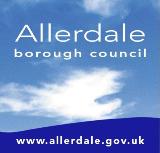 MATTER TO BE DEALTWITHFULL COMMITTEEPANELOFFICERSApplication for personal licence If a representation receivedIf no representation receivedApplication for premises licence/club premisesCertificateIf a relevant representationreceivedIf no relevant representation receivedApplication for provisional statementIf a relevant representationreceivedIf no relevant representation receivedApplication to vary premises licence/club premises certificate If a relevant representationreceivedIf no relevant representation received Decision whether to consult other Responsible Authorities on a minor variation applicationAll casesApplication to vary premises licence/club premises certificate by way of a minor variationAll casesApplication to vary designated premises supervisorIf a police representation All other casesRequest to be removed as designated premises supervisorAll casesApplication for transfer of premises licenceIf a representation receivedAll other casesApplication for InterimAuthoritiesIf a  representation receivedAll other casesApplication to review premises licence/club premises certificateAll casesDecision on whether acomplaint is irrelevant,frivolous, vexatious, etc All casesDecision to object when local authority is a consultee and not the relevant authority considering the applicationAll casesDetermination of a representation to a temporary event noticeAll casesDetermination of application to vary premises licence at community premises to include alternative licence conditionIf a relevant representation receivedAll casesDetermination of film classificationAll casesRESPONSIBLE AUTHORITIESRESPONSIBLE AUTHORITIESRESPONSIBLE AUTHORITIESRESPONSIBLE AUTHORITIESRESPONSIBLE AUTHORITIESName And AddressName And AddressTelephone No.Telephone No.Email AddressAllerdale Borough CouncilLicensing DepartmentAllerdale HouseNew Bridge RoadWorkingtonCA14 3YJAllerdale Borough CouncilLicensing DepartmentAllerdale HouseNew Bridge RoadWorkingtonCA14 3YJ0303 123 17020303 123 1702licensing@allerdale.gov.ukChief of PoliceCumbria ConstabularyWest Cumbria H.Q.Hall BrowWorkingtonCumbriaCA14 4EHChief of PoliceCumbria ConstabularyWest Cumbria H.Q.Hall BrowWorkingtonCumbriaCA14 4EH0300 124 01130300 124 0113Admin-WestBCU@cumbria.pnn.police.ukCumbria Fire and RescueThe Divisional OfficerSafer and Stronger CommunitiesCumbria County CouncilWorkington Community Fire StationMoorclose RoadWorkington
CumbriaCA14 5BFCumbria Fire and RescueThe Divisional OfficerSafer and Stronger CommunitiesCumbria County CouncilWorkington Community Fire StationMoorclose RoadWorkington
CumbriaCA14 5BF01900 70605501900 706055workington.technical@cumbriacc.gov.ukHealth and Safety Executive2 Victoria PlaceCarlisleCumbriaCA1 3ERHealth and Safety Executive2 Victoria PlaceCarlisleCumbriaCA1 3ER01228 63410001228 634100formsadmin.carlisle@hse.gsi.gov.ukAllerdale Borough CouncilEnvironmental Health DepartmentAllerdale HouseWorkingtonCumbriaCA14 3YJAllerdale Borough CouncilEnvironmental Health DepartmentAllerdale HouseWorkingtonCumbriaCA14 3YJ0303 123 17020303 123 1702environmental.health@allerdale.gov.ukAllerdale Borough CouncilPlanning DepartmentAllerdale HouseWorkington,   CA14 3YJORLake District National Park AuthorityPlanning TeamMurley MossOxenholme RoadKendal,        LA9 7RL Allerdale Borough CouncilPlanning DepartmentAllerdale HouseWorkington,   CA14 3YJORLake District National Park AuthorityPlanning TeamMurley MossOxenholme RoadKendal,        LA9 7RL 0303 123 170201539 7245550303 123 170201539 724555planning@allerdale.gov.uk Keswick and Surrounding Areasplanning@lakedistrict.gov.ukRESPONSIBLE AUTHORITIESRESPONSIBLE AUTHORITIESRESPONSIBLE AUTHORITIESRESPONSIBLE AUTHORITIESRESPONSIBLE AUTHORITIESName And AddressTelephone No.Telephone No.Email AddressEmail AddressCumbria Safeguarding Children PartnershipCumbria County Council     1st Floor Lower Gaol YardThe CourtsCarlisleCumbriaCA3 8NA01228 22687701228 226877LSCB@cumbria.gov.ukLSCB@cumbria.gov.ukPublic Health LeadPublic HealthCumbria County CouncilThe CourtsCarlisleCA3 8NA01228 22662601228 226626publichealthenquiries@cumbria.gov.uk publichealthenquiries@cumbria.gov.uk Trading StandardsSafer and Stronger CommunitiesCumbria County CouncilWorkington Community Fire StationMoorclose RoadWorkington
CumbriaCA14 5BF01539 713594 Kendal H.Q.01539 713594 Kendal H.Q.trading.standards@cumbria.gov.uktrading.standards@cumbria.gov.ukHome Office (Immigration Enforcement)Alcohol Licensing TeamLunar House40 Wellesley RoadCroydonCR9 2BYAlcohol@homeoffice.gsi.gov.uk Alcohol@homeoffice.gsi.gov.uk 